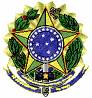 SERVIÇO PÚBLICO FEDERALMINISTÉRIO DA EDUCAÇÃOUNIVERSIDADE FEDERAL DO ESTADO DO RIO DE JANEIRO – UNIRIOPRÓ-REITORIA PÓS-GRADUAÇÃO, PESQUISA E INOVAÇÃODOCUMENTO DE FORMALIZAÇÃO DE DEMANDA (DFD)CONTRATAÇÃO DE SERVIÇO PESSOA JURÍDICA – PROAP – PPGMS –no. ___/2024Rio de Janeiro, XX de XXXXX de 2024.Solicito aplicação de recursos PROAP para o que segue discriminado abaixo, declarando ter sido a solicitação aprovada pelo Colegiado do Programa, em reunião realizada no dia XX de XXXX de 2024 e estar de acordo com a Portaria CAPES nº 156, de 28 de novembro de 2014.Obs. Em caso de demanda aprovada ad referendum, apresentar sucinta justificativa.Nome completo do beneficiário: XXXXXXX Vínculo com a UNIRIO: XXXXXXXXXX docente ou discenteNome do Evento: XXXXXXXX Nome da empresa que está promovendo o evento: XXXXXXXXXXXCNPJ da empresa: XXXXXXXXXXXTelefone da empresa: XXXXXXXXXXX         E-mail da empresa: XXXXXXXXXXXValor da inscrição: R$ XXXXXXXXXXX         Agência: XXXXXXXXXXX       Banco: XXXXXXXXXXX    Conta Corrente: XXXXXXXXXXXANEXAR: Comprovante de Inscrição no eventoCópia ou arquivo do artigo/trabalho a ser apresentadoComprovante de Submissão Carta de Aceite INVOICE ou dados bancários para pagamento XPagamento de taxa de inscrição para participação de docente /ou discente em evento* Antes de solicitar pagamento, verifique junto à associação se possui cadastro válido no SICAF.* Os dados bancários a serem informados são da empresa para a qual será realizado o pagamento da taxa de inscrição, não são dados bancários do solicitante ou do beneficiário. ______________________________________________________________________Órgão: Universidade Federal do Estado do Rio de Janeiro – UNIRIO Órgão: Universidade Federal do Estado do Rio de Janeiro – UNIRIO Setor Requisitante (Unidade/Setor/Depto): Programa de Pós-Graduação em Memória Social Setor Requisitante (Unidade/Setor/Depto): Programa de Pós-Graduação em Memória Social Responsável pela Demanda:Prof. (a) Dr. (a) Daniele Achilles Dutra da RosaCoordenador (a) do Programa de Pós-Graduação em Memória SocialMatrícula SIAPE: 1705517E-mail: ppgms.coordenacao@unirio.brTelefone: (21) 2542-27081. Justificativa da necessidade da contratação do serviço, considerando o Planejamento Estratégico, se for o caso: XXXXXXXXX   1. Justificativa da necessidade da contratação do serviço, considerando o Planejamento Estratégico, se for o caso: XXXXXXXXX   2. Quantidade de inscrições: XXXXXXXXX2. Quantidade de inscrições: XXXXXXXXX3. Previsão de data de entrega do material (Período do Evento): XXXXXXXXX 3. Previsão de data de entrega do material (Período do Evento): XXXXXXXXX 4. Indicação do membro da equipe solicitante, responsável pela comprovação da realização do serviço contratado:4. Indicação do membro da equipe solicitante, responsável pela comprovação da realização do serviço contratado:_________________________________Nome do Beneficiário Cargo ou FunçãoSIAPE n° XXXXXXXXou Matrícula (no caso de estudante)Telefone: (XX) XXXXX-XXXXXE-mail: XXXXXXXXXXX@unirio.br________________________________Daniele Achilles Dutra da Rosa Coordenadora do Programa de Pós-Graduação em Memória SocialSIAPE n° 1705517Rio de Janeiro, ___ de _____________ de 2024___________________________________________________Profa. Dra. Cleonice Alves de Melo BentoPró-Reitora de Pós-Graduação, Pesquisa e InovaçãoSIAPE 1193768Rio de Janeiro, ___ de _____________ de 2024___________________________________________________Profa. Dra. Cleonice Alves de Melo BentoPró-Reitora de Pós-Graduação, Pesquisa e InovaçãoSIAPE 1193768